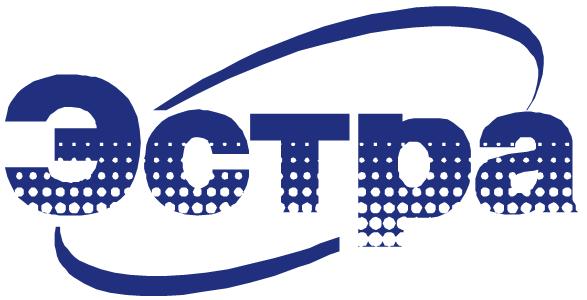 КАРТА УСТАВОК ЭСТРА-РЕЛЕ / ЭСТРА-РЕЛЕ.ДКАРТА УСТАВОК ЭСТРА-РЕЛЕ / ЭСТРА-РЕЛЕ.ДКАРТА УСТАВОК ЭСТРА-РЕЛЕ / ЭСТРА-РЕЛЕ.ДКАРТА УСТАВОК ЭСТРА-РЕЛЕ / ЭСТРА-РЕЛЕ.ДКАРТА УСТАВОК ЭСТРА-РЕЛЕ / ЭСТРА-РЕЛЕ.ДКАРТА УСТАВОК ЭСТРА-РЕЛЕ / ЭСТРА-РЕЛЕ.Д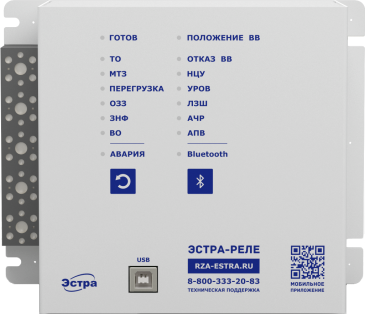 ФИО составителяДата составленияОбъект№ присоединения1. Настройка даты и времениГод (2015 – 2099)Месяц (январь – декабрь)Число (1 – 31)Часы (0 – 23)Минуты (0 – 59)2. Уставки сервисныеРежим работы Bluetooth По кнопке / ВКЛ / ОТКЛПо кнопкеОтображение положения ВВНормально / инверсноНормально3. Параметры присоединенияКтт1 – 600ое20Ктт ТНП1 – 300ое25Кпр ТНП0,7 – 1,3001,000Uном0,2 – 37кВ10,5Чередование фазАВС / АСВАВС4. Настройки счетчика ресурса ВВНоминальный ток отключения (НТО)100 – 30000А20000Ресурс по коммутац-ой стойкости при НТО1 – 10000100Номинальный ток ВВ100 – 3000А650Механический ресурс ВВ (в тысячах)1 – 1000050Ток формирования протокола ресурса ВВ100 – 20000А6505. Уставки входовДВ РПО0, 1, In1 – In4In1ДВ РПВ0, 1, In1 – In4In2ВКЛ0, 1, In1 – In4In3ОТКЛ0, 1, In1 – In40ДВ БЛК0, 1, In1 – In40Авт ТН0, 1, In1 – In4In4Разр АПВ0, 1, In1 – In40ДВ ВО0, 1, In1 – In40Блок МТЗ0, 1, In1 – In40Блок ЛЗШ0, 1, In1 – In40Блок УРОВ0, 1, In1 – In40ОТКЛ от УРОВ0, 1, In1 – In40Внеш ВКЛ0, 1, In1 – In40ДВ АЧР0, 1, In1 – In40ДВ ЧАПВ0, 1, In1 – In406. Уставки защит и автоматикиОбщие настройки  МТЗКвозв0,50 – 0,950,950,95Ускорение МТЗ, ключ В16Выведено / введеноВыведеноВыведеноУскорение Перегрузки, ключ В26Выведено / введеноВыведеноВыведеноВремя ввода ускорения0,1 – 10с11Время срабатывания ускорения0 – 10с0,10,1ТОЗащита ТО, ключ В1Введена / выведенаВыведенаВыведенаБлок по ДВ, ключ В2Введен / выведенВыведенВыведенКонтроль БТН, ключ В3Введен / выведенВыведенВыведенТок срабатывания0,1 – 200А5050Время срабатывания0 – 300с0,020,02МТЗЗащита МТЗ, ключ В10Введена / выведенаВыведенаВыведенаБлок по ДВ, ключ В11Введен / выведенВыведенВыведенКонтроль БТН, ключ В12Введен / выведенВыведенВыведенВыбор ХС, ключ В13Независимая / ТХСНезависимаяНезависимаяТип ВТХ, ключ В14ИнверснаяИнверснаяИнверснаяСрабатывание на, ключ В15ОТКЛ / сигналОТКЛОТКЛТок срабатывания0,1 – 200А1010Время срабатывания0 – 300с0,50,5Временной коэффициент TMS0,1 – 1011Время возврата ВТХ0 – 300с11ПерегрузкаПерегрузка, ключ В20Введена / выведенаВыведенаВыведенаБлок по ДВ, ключ В21Введен / выведенВыведенВыведенКонтроль БТН, ключ В22Введен / выведенВыведенВыведенВыбор ХС, ключ В23Независимая / ТХСНезависимаяНезависимаяТип ВТХ, ключ В24ИнверснаяИнверснаяИнверснаяСрабатывание на, ключ В25ОТКЛ / сигналОТКЛОТКЛТок срабатывания0,1 – 200А1010Время срабатывания0 – 300с0,50,5Временной коэффициент TMS0,1 – 1011Время возврата ВТХ0 – 300с11ЗЗЗащита ЗЗ, ключ В30Введена / выведенаВыведенаВыведенаТип защиты, ключ В313Io / 3Io+3Uo / 3Uo / Напр3Io3IoСрабатывание на, ключ В32ОТКЛ / сигналОТКЛОТКЛТок срабатывания0,05 – 50А0,50,5Время срабатывания0 – 300с11Напряжение срабатывания0,2 – 100В3030Fi мч, град0 – 359,9град9090ЗНФЗащита ЗНФ, ключ В40Введена / выведенаВыведенаВыведенаСрабатывание на, ключ В41ОТКЛ / сигналОТКЛОТКЛУровень срабатывания0,5 – 100%1515Ток срабатывания0,1 – 200А0,250,25Время срабатывания0 – 300с11ЛЗШЗащита ЛЗШ, ключ В50Введена / выведенаВыведенаВыведенаТип ЛЗШ, ключ В51Параллель / ПоследПараллельнаяПараллельнаяВремя срабатывания0 – 300с0,20,2Прием и выполнение команд АЧР/ЧАПВТип АЧР, ключ В60Выведен / 1ДВ / 2ДВВыведенВыведенВремя готовности ЧАПВ0 – 300с1010Время срабатывания АЧР0 – 300с0,30,3ВОЗащита ВО, ключ В70Введена / выведенаВыведенаВыведенаСрабатывание, ключ В71ОТКЛ / сигналОТКЛОТКЛИнверсия выхода, ключ В72ОТКЛ / ВКЛОТКЛОТКЛВремя срабатывания0 – 300с0,10,1УРОВАвтоматика УРОВ, ключ В80Введена / выведенаВыведенаВыведенаУРОВ по ЗЗ, ключ В81Введен / выведенВыведенВыведенУРОВ по ЗНФ, ключ В82Введен / выведенВыведенВыведенУРОВ по ВО, ключ В83Введен / выведенВыведенВыведенТок срабатывания0,1 – 200А0,50,5Время срабатывания0 – 300с11АПВАвтоматика АВР, ключ В90Введена / выведенаВведена / выведенаВведена / выведенаВыведенаВыведенаСброс АПВ, ключ В91Введен / выведенВведен / выведенВведен / выведенВведенВведенПуск по ТО, ключ В100Введен / выведенВведен / выведенВведен / выведенВыведенВыведенПуск по МТЗ, ключ В101Введен / выведенВведен / выведенВведен / выведенВыведенВыведенПуск по Перегрузке, ключ В102Введен / выведенВведен / выведенВведен / выведенВыведенВыведенПуск по УМТЗ, ключ В103Введен / выведенВведен / выведенВведен / выведенВыведенВыведенПуск по ЗЗ, ключ В104Введен / выведенВведен / выведенВведен / выведенВыведенВыведенПуск по ВО, ключ В106Введен / выведенВведен / выведенВведен / выведенВыведенВыведенПуск по РО, ключ В107Введен / выведенВведен / выведенВведен / выведенВыведенВыведенКоличество циклов АПВ1 / 2 / 3 / 41 / 2 / 3 / 41 / 2 / 3 / 444Время готовности0 – 300с0 – 300с0 – 300с3030Время сброса 0 – 300с0 – 300с0 – 300с120120Время срабатывания АПВ-10 – 300с0 – 300с0 – 300с0,50,5Время срабатывания АПВ-20 – 300с0 – 300с0 – 300с1010Время срабатывания АПВ-30 – 300с0 – 300с0 – 300с6060Время срабатывания АПВ-40 – 300с0 – 300с0 – 300с6060Диагностика и управление ВВЗащита ЭМ, ключ S1Введена / выведенаВведена / выведенаВведена / выведенаВыведенаВыведенаВремя срабатывания НЦУ0 – 300с0 – 300с0 – 300с1010Определение РПО/РПВ, ключ S2РПО и РПВ / по току / нетРПО и РПВ / по току / нетРПО и РПВ / по току / нетРПО и РПВРПО и РПВТок нагрузки0,2 – 200А0,2 – 200А0,2 – 200А0,50,5ОТКЛ от мех. блокировки, ключ S3Введено / выведеноВведено / выведеноВведено / выведеноВыведеноВыведеноУправление ВВ по Bluetooth, ключ S4Введено / выведеноВведено / выведеноВведено / выведеноВыведеноВыведеноБлокировки РВБлокировки РВОт ТО, ключ В150От ТО, ключ В150Введена / ВыведенаВведенаВведенаВведенаОт МТЗ ключ В151От МТЗ ключ В151Введена / ВыведенаВведенаВведенаВведенаОт Перегрузки, ключ В152От Перегрузки, ключ В152Введена / ВыведенаВведенаВведенаВведенаОт УМТЗ, ключ В153От УМТЗ, ключ В153Введена / ВыведенаВведенаВведенаВведенаОт ЗЗ, ключ В154От ЗЗ, ключ В154Введена / ВыведенаВведенаВведенаВведенаОт ЗНФ, ключ В155От ЗНФ, ключ В155Введена / ВыведенаВведенаВведенаВведенаОт ЛЗШ, ключ В156От ЛЗШ, ключ В156Введена / ВыведенаВведенаВведенаВведенаОт АЧР, ключ В157От АЧР, ключ В157Введена / ВыведенаВведенаВведенаВведенаОт ВО, ключ В158От ВО, ключ В158Введена / ВыведенаВведенаВведенаВведенаОт УРОВ, ключ В159От УРОВ, ключ В159Введена / ВыведенаВведенаВведенаВведена7. Уставки выходовРеле К1Шаблон срабатыванияОТКЛ ВВОТКЛ ВВВремя срабатывания0 – 300с0Время возврата0 – 300с0Тип логической схемыИ / ИЛИИЛИСрабатывание по фронтуОТКЛ / ВКЛОТКЛВыход через триггерОТКЛ / ВКЛОТКЛИнверсия выходаОТКЛ / ВКЛОТКЛРелеВведено / выведеноВыведеноОпределение битов 1 (неинверсных)--Определение битов 2 (инверсных)--Реле К2Шаблон срабатыванияВКЛ ВВВКЛ ВВВремя срабатывания0 – 300с0Время возврата0 – 300с0Тип логической схемыИ / ИЛИИЛИСрабатывание по фронтуОТКЛ / ВКЛОТКЛВыход через триггерОТКЛ / ВКЛОТКЛИнверсия выходаОТКЛ / ВКЛОТКЛРелеВведено / выведеноВыведеноОпределение битов 1 (неинверсных)--Определение битов 2 (инверсных)--Реле К3Шаблон срабатыванияАварияАварияВремя срабатывания0 – 300с0Время возврата0 – 300с0Тип логической схемыИ / ИЛИИЛИСрабатывание по фронтуОТКЛ / ВКЛОТКЛВыход через триггерОТКЛ / ВКЛОТКЛИнверсия выходаОТКЛ / ВКЛОТКЛРелеВведено / выведеноВыведеноОпределение битов 1 (неинверсных)--Определение битов 2 (инверсных)--Реле К4Шаблон срабатыванияНеиспрНеиспрВремя срабатывания0 – 300с0Время возврата0 – 300с0Тип логической схемыИ / ИЛИИЛИСрабатывание по фронтуОТКЛ / ВКЛОТКЛВыход через триггерОТКЛ / ВКЛОТКЛИнверсия выходаОТКЛ / ВКЛОТКЛРелеВведено / выведеноВыведеноОпределение битов 1 (неинверсных)--Определение битов 2 (инверсных)--8. Пароли доступаПароль 1 (УД1)00010001Пароль 2 (УД1)--Пароль 3 (УД1)--Пароль 4 (УД1)--Пароль 5 (УД1)--Пароль 6 (УД1)--Пароль 7 (УД2)00020002Пароль 8 (УД2)--Пароль 9 (УД2)--Пароль 10 (УД2)--Пароль 11 (УД2)--Сервисный пароль12341234